PLEASE READ THE ATTACHED NOTES CAREFULLY AND THEN COMPLETETHE FORM IN BLOCK LETTERS USING BLACK INK AND SUBMIT TOGETHER WITH A LETTER DETAILING YOUR REASONS FOR THE APPLICATIONThe information on this form will be held electronically and is subject to the terms of the Data Protection Act 1998 and the General Data Protection RegulationsPLEASE NOTE THAT BURSARIES ARE AWARDED DEPENDENT UPON AVAILABLE FUNDSINCOME*Benefits include Universal Credit, Child Tax credits, Working Family Tax credit, Employment Support Allowance, Personal Independence Payment and Child BenefitOUTGOINGSSAVINGS, INVESTMENTS & ASSETSYou should indicate below if there are any reasons why net assets cannot be converted or utilised to pay school fees or to fund fees.DEPENDENT CHILDRENPlease submit the following items where appropriate and tick the box to indicate those you are enclosing.  All information relevant to your application must be submitted or your application will otherwise not be considered.PAGE LEFT BLANK FOR ANY ADDITIONAL INFORMATION********PLEASE RETURN TO BUSINESS MANAGER, HAMILTON COLLEGE******Governors’ Bursaries Scheme Declaration of Income and Application for Assistance with Tuition Fees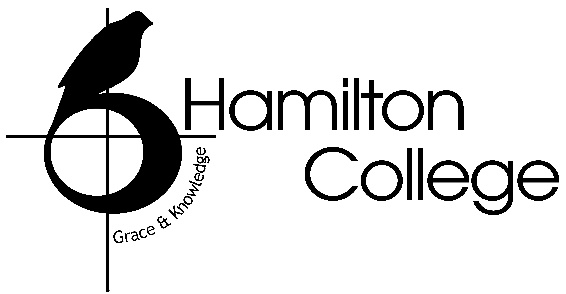 Please advise who has financial responsibility for the child ____________________________Parent 1 / GuardianParent 1 / GuardianParent 2 / GuardianParent 2 / GuardianACTUAL2021-2022ESTIMATED2022-2023ACTUAL2021-2022ESTIMATED2022-2023Gross Salary and other earnings (including all taxable benefits) Profits of business or professionGross Pension IncomeGross investment income from:Building Societies/BanksCompany dividends Gross income from propertySocial Security benefits* – see belowBenefit* Benefit*Benefit* Income from non-dependent children or lodgersSeparation or Maintenance IncomeIs there a Court Order/Separation Agreement? If yes, please state annual amount payable for school fees. YES/NO£……………… YES/NO £……………… YES/NO£……………… YES/NO£………………Any other income not included in above (e.g. letting or sub-letting of properties)Redundancy, employment separation or lump sum PaymentsParent 1 / GuardianParent 1 / GuardianParent 2 / GuardianParent 2 / GuardianACTUAL2021-2022ESTIMATED2022-2023ACTUAL2021-2022ESTIMATED2022-2023Tax payable on incomes declared above (including tax deducted at source)National insurance ContributionsPension ContributionsMortgage interest/rent on homeEndowment mortgage insuranceAny other interest payable (please specify)Council Tax payable on homeParent 1 / GuardianParent 2 / GuardianMarket Value of all investmentsBuilding Society/Bank DepositsEquity investments, Government stocksISAs Other (please specify)£…………………………..£…………………………..£…………………………..£…………………………..£…………………………..£…………………………..£…………………………..£…………………………..Approximate market value of principal residenceApproximate market value of any other assets (please specify and include the market value of any insurance policies maturing in this tax year)Approximate market value of any other properties owned either at home or abroad including time shareVehicle 1 (Make & Model)Vehicle 2 (Make & Model)Vehicle 3 (Make & ModelEXPENDITUREEXPENDITUREEXPENDITUREParent 1 / GuardianParent 2 / GuardianMortgage outstanding on house (if applicable) Final payment date of mortgage(Please provide annual mortgage statement)Other liabilities (e.g. credit cards, personal loans etc. – please specify)Rent per month (if applicable)Utilities (Gas, electricity. Landline, Broadband)Vehicle expenditure per monthSUB-TOTAL:TOTAL ASSETS TOTAL EXPENDITURENET ASSETS (total assets minus total expenditure)1234NameDate of BirthSchoolEmployedParent 1 /GuardianParent 2 /GuardianDecember 2022 (or most recent) Pay Advice slip (s)P60 for 2021-2022Letter confirming any upcoming salary changeCertificates of dividends received from your own companyUnemployedSummary of Social Security Benefits received (this information must be provided by the benefits agency)Self EmployedFull set of certified business Report and Accounts (including Balance Sheet) for the years 2021-2022 and estimated for 2022-2023Full details of personal drawing or salary payments from business (this should be verified by an appropriate third party, e.g. your accountant)MiscellaneousWorking Families’ Tax Credit letter of awardChild Tax Credit letter of awardChild Benefit letter of awardDetails of any pensions or other state benefits received P60(s) for any occupational pensions received Details of maintenance payments receivedAnnual investment portfolio details and statementsDetails of any dividends received Bank & building society statements x 3 monthsCertificate of interest for all bank or building society accountsCredit card statement(s)Personal or other loan statement(s)Full details of rental income received Details of any capital gains on the disposal of chargeable assetsAnnual mortgage statement for 2021-2022Property valuationProperty Contents insurance noticeA copy of the 2020-2021 tax calculation sent to you by HM Revenue & CustomsMobile phone contract (payment amount & duration) Other (please specify)DECLARATIONAfter completion, all parents / guardians should sign the following declaration          I/We declare that to the best of my/our knowledge and belief, all the particulars here                 submitted are true and contain a full statement of my/our income from all sources during the periods shown.         I/we understand that the provision of false information may lead to my/our child being disqualified from assistance under the bursaries scheme and the value of any bursary previously awarded will become repayable.        Please sign   Parent 1/ Guardian________________________________________                            Date______________________________                            Parent 2 /Guardian _______________________________________                            Date_______________________________If the above declaration is signed by only one parent, please state the reason below._________________________________________________________________________________If divorced or separated, you may be asked to provide further information.